	Trees of the Rogue Valley Identification Activity 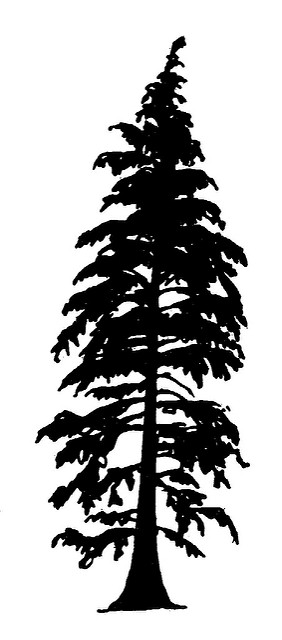 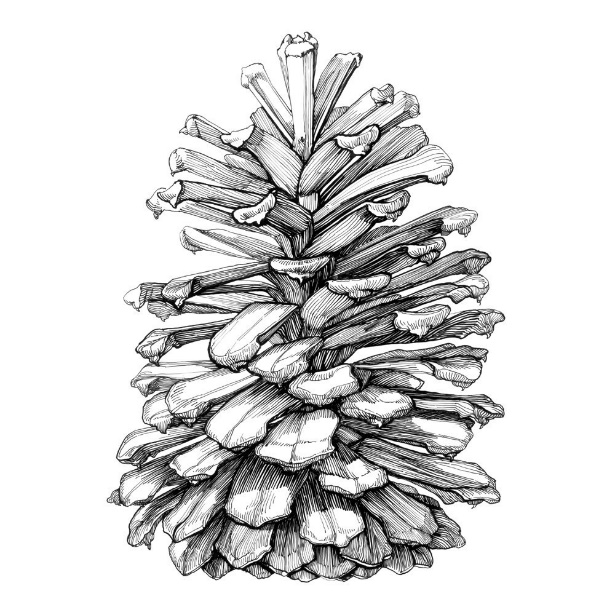 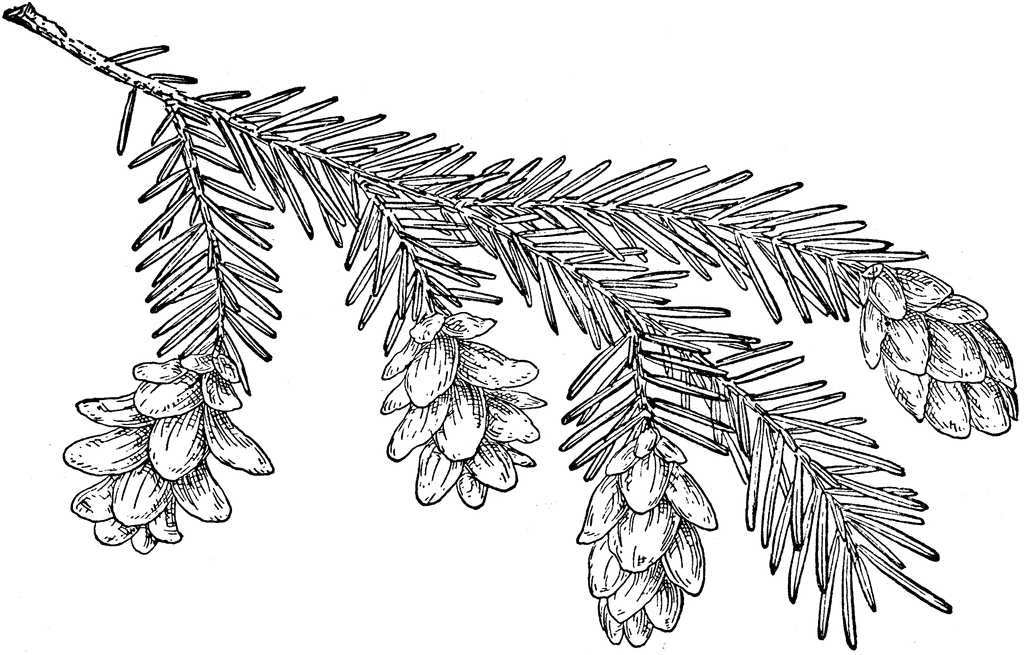 Instructions:  Using a dichotomous key, identify the most common tree species in the Rogue ValleySpecimen NumberCommon NameScientific NameIdentifying FeaturesSpecimen NumberCommon NameScientific NameIdentifying Features